RECORDS MANAGEMENT SERVICES DIVISION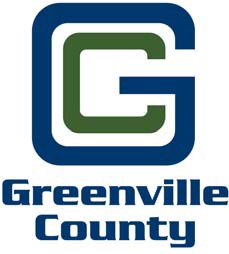 FREEDOM OF INFORMATION ACT REQUEST FORMDate of Request: 	Name:  	Street Address:  	City:  	State:  	Zip Code:  	Phone Number:   	Signature:  	Information Requested (please be as specific as possible – type or print clearly):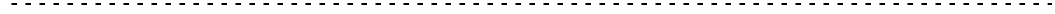 FOR OFFICE USE ONLYDate FOIA Form Received:	Signature of Employee Receipt: 	Date Receipt Response Due:	Date Response Mailed to Requestor:  	